          Қ А Р А Р                                                            ПОСТАНОВЛЕНИЕ      06.03. 2020 йыл                            № 12                     06.03. 2020 годаО внесении изменений в Административный регламент предоставления муниципальной услуги «Признание в установленном порядке жилых помещений муниципального жилищного фонда непригодными для проживания» в сельском  поселения Удрякбашевский сельсовет муниципального района Благоварский район Республики Башкортостан утвержденный постановлением   Администрации сельского  поселения Удрякбашевский сельсовет муниципального района Благоварский район Республики Башкортостан от 01.03.2019 года № 21В соответствии с Постановлением Правительства Российской Федерации от 29.11.2019 года № 1535 «О внесении изменений в Положение о признании помещения жилым помещением, жилого помещения непригодным для проживания, многоквартирного дома аварийным и подлежащим сносу или реконструкции, садового дома жилым домом и жилого дома садовым домом», Администрация сельского  поселения Удрякбашевский сельсовет муниципального района Благоварский район Республики БашкортостанПОСТАНОВЛЯЕТ:1. Внести в административный регламент «Признание в установленном порядке жилых помещений муниципального жилищного фонда непригодными для проживания» в сельском  поселения Удрякбашевский сельсовет муниципального района Благоварский район Республики Башкортостан» следующие изменения и дополнения:1.1. Пункт 2.8.6.  административного регламента изложить в следующей редакции:«2.8.6. заключение юридического лица, являющегося членом саморегулируемой организации, основанной на членстве лиц, выполняющих инженерные изыскания и имеющих право на осуществление работ по обследованию состояния грунтов оснований зданий и сооружений, их строительных конструкций (далее специализированная организация), по результатам обследования элементов ограждающих и несущих конструкций жилого помещения - в случае, если предоставление такого заключения по решению Межведомственной комиссии является необходимым для принятия решения о признании жилого помещения соответствующим (не соответствующим) требованиям, установленным Положением о признании помещения жилым помещением, жилого помещения непригодным для проживания, многоквартирного дома аварийным и подлежащим сносу или реконструкции, садового дома жилым домом и жилого дома садовым домом, утвержденным постановлением Правительства Российской Федерации от 28 января 2006 года № 47 (в редакции от 29.11.2019 года)».2. Настоящее постановление обнародовать на информационном стенде и опубликовать на официальном сайте сельского  поселения Удрякбашевский сельсовет муниципального района Благоварский район Республики Башкортостан в сети Интернет.3. Контроль за исполнением настоящего постановления оставляю за собой.Глава сельского поселения Удрякбашевский  сельсовет                                                          Р.Р. ИшбулатовБАШКОРТОСТАН РЕСПУБЛИКАҺЫБЛАГОВАР РАЙОНЫ МУНИЦИПАЛЬ РАЙОНЫНЫҢӨЙЗӨРӘКБАШ  АУЫЛ СОВЕТЫ АУЫЛ БИЛӘМӘҺЕ ХӘКИМИӘТЕ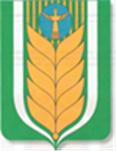 АДМИНИСТРАЦИЯСЕЛЬСКОГО  ПОСЕЛЕНИЯУДРЯКБАШЕВСКИЙ  СЕЛЬСОВЕТ МУНИЦИПАЛЬНОГО РАЙОНА БЛАГОВАРСКИЙ РАЙОНРЕСПУБЛИКА БАШКОРТОСТАН452733,  Өйзөрәкбаш ауылы,Үзәқ урам, 31/1Тел. (34747) 2-83-72,E-mail: udrjakbashsp_blag@mail.ru452733, с. Удрякбаш,ул. Центральная, 31/1Тел. (34747) 2-83-72,E-mail: udrjakbashsp_blag@mail.ru